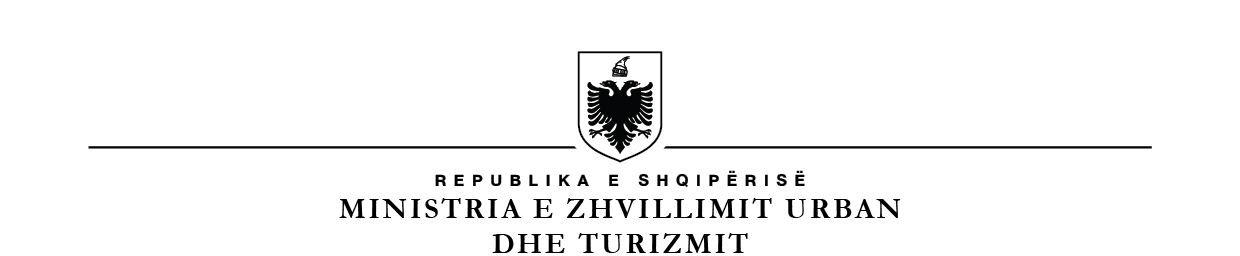 MINISTRIA E ARSIMIT DHE SPORTITDREJTORIA E PËRGJITHSHME E ARSIMIT PARAUNIVERSITARNr._____ prot.							Tiranë, më ___.___.2023LISTË VERIFIKIMipËrUrdhrin nr. 36. datë, 13.08.2013 “Për procedurat për arsimimin e fëmijëve të ngujuar”Subjekti:_____________________________________ Nr. NIPT ______________________Adresa: ______________________________________________________________________Administratori: _______________________________________________________________Drejtori i shkollës: ____________________________________________________________Tel/Cel: _________________________ Fax: ________________ E-mail: _________________Lloji Aktivitetit: __(Kopsht/AB/AML)_____________________________________________Arsyeja e inspektimit: Inspektim i Programuar 	Ri-Inspektim		Inspektim i PosaçëmNë zbatim të Urdhrit nr. 36. datë, 13.08.2013 “Për procedurat për arsimimin e fëmijëve të ngujuar”.GRUPI I INSPEKTIMIT 		DREJTORI I SHKOLLËS1.2.Nr.Baza LigjorePyetjeVlerësimiVlerësimiVlerësimiKomenteNr.Baza LigjorePyetjePoJoNAKomentePika 1, Urdhri nr. 36. datë, 13.08.2013;A arsimohen fëmijët e moshës së detyrimit shkollor, që janë të ngujuar, në kushtet e tyre të veçanta?Pika 2, Urdhri nr. 36. datë, 13.08.2013;A kanë bashkëpunuar DAR/ZA-të me organet e qeverisjes vendore për të evidentuar fëmijët e ngujuar?Pika 2, Urdhri nr. 36. datë, 13.08.2013;A kanë bashkëpunuar drejtoritë e shkollave me organet e qeverisjes vendore për të evidentuar fëmijët e ngujuar?Pika 3, Urdhri nr. 36. datë, 13.08.2013;A zhvillohet mësimi me fëmijët e ngujuar tri herë në javë, me 10 orë në javë?Pika 4, Urdhri nr. 36. datë, 13.08.2013;A është hartuar plani mësimor nga IZHA, sipas kurrikulës së arsimit bazë publik dhe a është miratuar nga MAS-i?Pika 4, Urdhri nr. 36. datë, 13.08.2013;A janë hartuar programet lëndore nga IZHA, sipas kurrikulës së arsimit bazë publik dhe a janë miratuar nga MAS-i.Pika 5, Urdhri nr. 36. datë, 13.08.2013;A janë grumbulluar nxënësit, kur ka qenë e mundur, në një nga mjediset familjare mësimore më të afërta dhe të mundshme ku ka fëmijë të ngujuar?Pika 6, Urdhri nr. 36. datë, 13.08.2013;A jep mësim një mësues i lëndëve shoqërore dhe një mësues i lëndëve natyrore, në dy mjedise mësimore të arsimit të mesëm të ulët, që janë afër njëra-tjetrës, duke u këmbyer për të mbuluar mësimdhënien në dy fusha të nxëni?Pika 7, Urdhri nr. 36. datë, 13.08.2013;A ju përkasin nxënësit e ngujuar klasave të caktuara të shkollave publike të arsimit bazë?Pika 7, Urdhri nr. 36. datë, 13.08.2013;A janë përcaktuar shkollat për nxënësit e ngujuar nga DAR/ZA-të përkatëse?Pika 7, Urdhri nr. 36. datë, 13.08.2013;A janë mësuesit që japin mësim në këto mjedise mësimore, në organikën e këtyre shkollave?Pika 8, Urdhri nr. 36. datë, 13.08.2013;A bazohet procesi mësimor kryesisht tek programet individuale, të cilat hartohen nga mësuesit përkatës, me porosi të drejtorit të shkollës?Pika 9, Urdhri nr. 36. datë, 13.08.2013;A mban çdo mësues një fletore-regjistër?Pika 9, Urdhri nr. 36. datë, 13.08.2013;A i ka hedhur të dhënat e  fletore-regjistrit mësuesi, një herë në dy javë, në regjistrin e klasës përkatëse të shkollës?Pika 10, Urdhri nr. 36. datë, 13.08.2013;A janë pajisur nxënësit me dëftesën e klasës përkatëse, pas përfundimit të vitit shkollor? Pika 11, Urdhri nr. 36. datë, 13.08.2013;A kanë siguruar DAR/ZA-të shërbim psiko-social për nxënësit e ngujuar?Pika 12, Urdhri nr. 36. datë, 13.08.2013;A janë bërë pagesat e orëve mësimore për mësuesit, në përputhje me udhëzimet në fuqi?